We give thanks and special recognition to our twoCHARTER MEMBERSTom Posey and Pat StewartTHE ROTARY CLUB OF HAYWOOD COUNTY MEMBERS:Savannah Anders				Marleen MarshallKris Boyd					Ellis MorrisDavid Burrell				Patsy PoseyJohn Chicoine				Tom PoseyAngie Franklin				Trevor PutnamJohn Hawkins				Rhonda SchandevelJohn Highsmith				Scotty SetserRyan Jacobson				Blake StanberyJonathan Key				Lee StarnesRon Mackert				Pat StewartSally Mackert				Bill UptonGeorge Marshall				Natalie WalkerClub President:  Celesa WillettHonorary Member:  Linda Beck Corporate members:  Town of Canton, Wells Funeral Home, Haywood County Schools and Mountain Projects SERVICE ABOVE SELF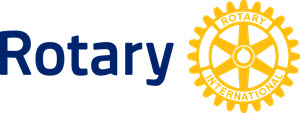 Welcome toTHE ROTARY CLUBOF HAYWOOD COUNTYHaywood County, NCDistrict 7670 – Club 6018PO Box 495Canton, NC  28716Chartered in 1979, our club is a voluntary organization of diverse business, government and professional leaders united to provide humanitarian service in our community, our country and around the world.Some of Our ActivitiesProvided Financial Literacy Classes and incentives to 10 community members.Supported Rotary International’s Polio Plus campaign to help eradicate polio world-wide.Stained a deck and ramp for United Way of Haywood County Day of Caring.Donated and delivered Christmas Baskets to needy families.Participated as bell ringers for The Salvation Army.Read and donated books to kindergarten students in honor of Dr. Seuss’ birthday.Provided seven Haywood County Schools Foundation Scholarships.Provided a scholarship to Haywood Community College.Participated in CART - Coins for Alzheimer’s Research Trust.Supported St. Andrews Episcopal Food Backpack program.Provided a $3,000 grant for Haywood Co. flood recovery.Enjoyed interesting and informative weekly meetings and had a great time together!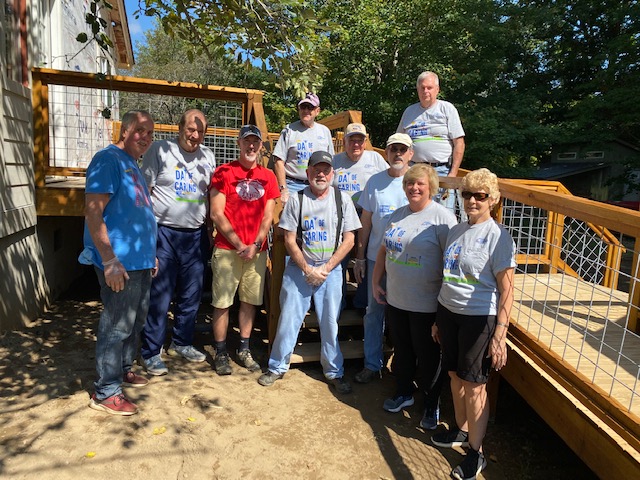 Day of Caring 2022WHEN AND WHEREThe club meets every Thursday from 12:30 – 1:30 PM at the Haywood Regional Medical Fitness Center, 2nd floor.FINANCIAL COMMITMENTS Rotary Dues:  $240.00 per yearRotary Foundation Contribution $100.00 per yearPurchase or sell at least two (2) Benefit Drawing TicketsContributions to Christmas Baskets, etc.  *optional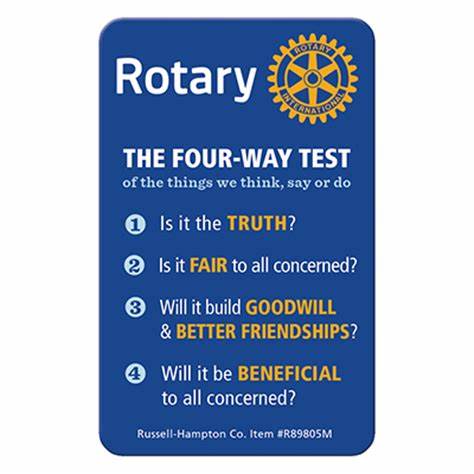 